АДМИНИСТРАЦИЯВЕРХНЕМАМОНСКОГО СЕЛЬСКОГО ПОСЕЛЕНИЯВЕРХНЕМАМОНСКОГО МУНИЦИПАЛЬНОГО РАЙОНАВОРОНЕЖСКОЙ ОБЛАСТИПОСТАНОВЛЕНИЕот «11» ноября 2022 г. №127----------------------------------------------------------с. Верхний МамонОб исполнении бюджетаВерхнемамонского сельского поселения за 9 месяцев 2022 года        В соответствии с п.1 ч.1 ст.15 Федерального закона от 06.10.2003г. №131-ФЗ «Об общих принципах организации местного самоуправления в Российской Федерации», ч.5 ст.264.2 Бюджетного Кодекса Российской Федерации, п.1 ст.9 Устава Верхнемамонского сельского поселения, по результатам проведенных 11 ноября 2022 года публичных слушаний по обсуждению отчета об исполнении бюджета Верхнемамонского сельского поселения за 9 месяцев 2022 года, администрация Верхнемамонского сельского поселенияПОСТАНОВЛЯЕТ:        1. Утвердить  отчет об исполнении бюджета Верхнемамонского сельского поселения за 9 месяцев 2022   года по доходам в сумме  26 396,8 тыс. рублей и по расходам в сумме  26 186,0 тыс. рублей с профицитом в сумме 210,8  тыс. рублей.         2. Утвердить доходы бюджета Верхнемамонского сельского поселения за 9 месяцев 2022 года по кодам классификации доходов бюджета согласно приложению 1 к настоящему постановлению.        3. Утвердить расходы бюджета Верхнемамонского сельского поселения за 9 месяцев 2022 года по разделам, подразделам функциональной классификации расходов бюджета  согласно приложению 2 к настоящему постановлению.        4. Утвердить источники финансирования дефицита бюджета Верхнемамонского сельского поселения за 9 месяцев 2022 года по кодам классификации источников финансирования дефицита бюджета согласно приложению 3 к данному постановлению.         5. Утвердить сведения о  численности муниципальных служащих, работников муниципальных учреждений и затратах на их содержание согласно приложению 4 к данному постановлению.   6. Инспектору по налогам администрации Верхнемамонского сельского поселения (Санина Н.В.) активизировать работу по взысканию недоимки в бюджет сельского поселения.        7. Обеспечить отсутствие просроченной кредиторской задолженности в течение текущего финансового года.       8. Обратить внимание сотрудников администрации Верхнемамонского сельского поселения, директора МКУ «Центр народного творчества Верхнемамонского сельского поселения», на строгое соблюдение бюджетной дисциплины, экономное расходование бюджетных средств.10.  Настоящее постановление вступает в силу с момента его подписания.11. Опубликовать настоящее постановление в официальном периодическом печатном издании «Информационный бюллетень Верхнемамонского сельского поселения Верхнемамонского муниципального района Воронежской области». 12. Контроль за исполнением настоящего постановления оставляю за собой.Приложение 4 к постановлению администрации Верхнемамонского  сельского поселения "Об исполнении бюджета Верхнемамонскогосельского поселенияза  3 квартал 2022 года"Сведения о численности муниципальных служащих, работников муниципальных учреждений и затратах на их содержание  по бюджету Верхнемамонского сельского поселения по состоянию на 01.10.2022 года.                 По состоянию на 01.10.2022 года штатная численность работников в муниципальных учреждениях Верхнемамонского сельского поселения составила 2,45  единицы.                 Штатная численность работников органов местного самоуправления Верхнемамонского сельского поселения на 01 октября 2022 года составила 10,5 единиц, в том числе муниципальных служащих 5 единиц.                  По итогам 3 квартала 2022 года расходы бюджета Верхнемамонского сельского поселения на денежное содержание муниципальных служащих и работников муниципальных учреждений сложились в объеме 3444,7 тыс. рублей (расходы на заработную плату с начислениями), из них расходы на денежное содержание  муниципальных служащих органов местного самоуправления – 2481,8 тыс. рублей.                  Норматив формирования расходов на содержание органов местного самоуправления Верхнемамонского сельского поселения на 2022 год утвержден Департаментом финансово - бюджетной политики Воронежской области в размере 3913,0 тыс. рублей, исполнено на 01.10.2022 года  2481,8 тыс.рублей или 63,4 %. Глава Верхнемамонского сельского поселенияО.А. МихайлусовПриложение 1 
к постановлению администрации Верхнемамонского сельского поселения "Об исполнении бюджета Верхнемамонского сельского поселения за 9 месяцев 2022 года"Приложение 1 
к постановлению администрации Верхнемамонского сельского поселения "Об исполнении бюджета Верхнемамонского сельского поселения за 9 месяцев 2022 года"Приложение 1 
к постановлению администрации Верхнемамонского сельского поселения "Об исполнении бюджета Верхнемамонского сельского поселения за 9 месяцев 2022 года"Доходы бюджета Верхнемамонского сельского поселения по кодам классификации доходов бюджета по состоянию на 01.10.2022 годаДоходы бюджета Верхнемамонского сельского поселения по кодам классификации доходов бюджета по состоянию на 01.10.2022 годаДоходы бюджета Верхнемамонского сельского поселения по кодам классификации доходов бюджета по состоянию на 01.10.2022 годаДоходы бюджета Верхнемамонского сельского поселения по кодам классификации доходов бюджета по состоянию на 01.10.2022 годаДоходы бюджета Верхнемамонского сельского поселения по кодам классификации доходов бюджета по состоянию на 01.10.2022 годаНаименование 
показателяКод строкиКод дохода по бюджетной классификацииУтвержденные бюджетные назначенияИсполнено% исполнения% исполненияНаименование 
показателяКод строкиКод дохода по бюджетной классификацииУтвержденные бюджетные назначенияИсполнено% исполнения% исполнения1234566Доходы бюджета - всего010x62 690 823,6126 396 821,5242,1142,11в том числе: НАЛОГОВЫЕ И НЕНАЛОГОВЫЕ ДОХОДЫ010000 1 00 00000 00 0000 00019 535 800,0012 203 849,0262,4762,47НАЛОГИ НА ПРИБЫЛЬ, ДОХОДЫ010000 1 01 00000 00 0000 0001 844 000,001 226 298,9266,5066,50Налог на доходы физических лиц010000 1 01 02000 01 0000 1101 844 000,001 226 298,9266,5066,50Налог на доходы физических лиц с доходов, источником которых является налоговый агент, за исключением доходов, в отношении которых исчисление и уплата налога осуществляются в соответствии со статьями 227, 227.1 и 228 Налогового кодекса Российской Федерации010000 1 01 02010 01 0000 1101 844 000,001 208 944,1065,5665,56Налог на доходы физических лиц с доходов, источником которых является налоговый агент, за исключением доходов, в отношении которых исчисление и уплата налога осуществляются в соответствии со статьями 227, 2271 и 228 Налогового кодекса Российской Федерации010000 1 01 02010 01 1000 1101 844 000,001 209 088,2365,5765,57Налог на доходы физических лиц с доходов, источником которых является налоговый агент, за исключением доходов, в отношении которых исчисление и уплата налога осуществляются в соответствии со статьями 227, 227.1 и 228 Налогового кодекса Российской Федерации (пени по соответствующему платежу)010000 1 01 02010 01 2100 110--205,97Налог на доходы физических лиц с доходов, источником которых является налоговый агент, за исключением доходов, в отношении которых исчисление и уплата налога осуществляются в соответствии со статьями 227, 227.1 и 228 Налогового кодекса Российской Федерации (суммы денежных взысканий (штрафов) по соответствующему платежу согласно законодательству Российской Федерации)010000 1 01 02010 01 3000 110-61,84 Налог на доходы физических лиц с доходов, полученных от осуществления деятельности физическими лицами, зарегистрированными в качестве индивидуальных предпринимателей, нотариусов, занимающихся частной практикой, адвокатов, учредивших адвокатские кабинеты, и других лиц, занимающихся частной практикой в соответствии со статьей 227 Налогового кодекса Российской Федерации010000 1 01 02020 01 0000 110-8 605,44Налог на доходы физических лиц с доходов, полученных от осуществления деятельности физическими лицами, зарегистрированными в качестве индивидуальных предпринимателей, нотариусов, занимающихся частной практикой, адвокатов, учредивших адвокатские кабинеты010000 1 01 02020 01 1000 110-8 605,44Налог на доходы физических лиц с доходов, полученных физическими лицами в соответствии со статьей 228 Налогового кодекса Российской Федерации010000 1 01 02030 01 0000 110-8 749,36Налог на доходы физических лиц с доходов, полученных от осуществления деятельности физическими лицами, зарегистрированными в качестве индивидуальных предпринимателей, нотариусов, занимающихся частной практикой, адвокатов, учредивших адвокатские кабинеты010000 1 01 02030 01 1000 110-8 720,71 Налог на доходы физических лиц с доходов, полученных физическими лицами в соответствии со статьей 228 Налогового кодекса Российской Федерации010000 1 01 02030 01 2100 110--2,84 Налог на доходы физических лиц с доходов, полученных физическими лицами в соответствии со статьей 228 Налогового кодекса Российской Федерации (суммы денежных взысканий (штрафов) по соответствующему платежу согласно законодательству Российской Федерации)010000 1 01 02030 01 3000 110-31,49Налог на доходы физических лиц в части суммы налога, превышающей 650 000 рублей, относящейся к части налоговой базы, превышающей 5 000 000 рублей (за исключением налога на доходы физических лиц с сумм прибыли контролируемой иностранной компании, в том числе фиксированной прибыли контролируемой иностранной компании)010000 1 01 02080 01 0000 110-0,02Налог на доходы физических лиц части суммы налога, превышающей 650 000 рублей, относящейся к части налоговой базы, превышающей 5 000 000 рублей010000 1 01 02080 01 1000 110-0,02НАЛОГИ НА СОВОКУПНЫЙ ДОХОД010000 1 05 00000 00 0000 0002 000 000,001 434 760,6671,7471,74Единый сельскохозяйственный налог010000 1 05 03000 01 0000 1102 000 000,001 434 760,6671,7471,74Единый сельскохозяйственный налог010000 1 05 03010 01 0000 1102 000 000,001 434 760,6671,7471,74Единый сельскохозяйственный налог010000 1 05 03010 01 1000 1102 000 000,001 434 759,3071,7471,74Единый сельскохозяйственный налог010000 1 05 03010 01 2100 110-1,36НАЛОГИ НА ИМУЩЕСТВО010000 1 06 00000 00 0000 00014 197 000,008 416 015,0359,2859,28Налог на имущество физических лиц010000 1 06 01000 00 0000 1101 100 000,00225 209,1920,4720,47Налог на имущество физических лиц, взимаемый по ставкам, применяемым к объектам налогообложения, расположенным в границах сельских поселений010000 1 06 01030 10 0000 1101 100 000,00225 209,1920,4720,47Налог на имущество физических лиц010000 1 06 01030 10 1000 1101 100 000,00222 555,4720,2320,23Налог на имущество физических лиц, взимаемый по ставкам, применяемым к объектам налогообложения, расположенным в границах сельских поселений (пени по соответствующему платежу)010000 1 06 01030 10 2100 110-2 653,72 Земельный налог010000 1 06 06000 00 0000 11013 097 000,008 190 805,8462,5462,54Земельный налог с организаций010000 1 06 06030 00 0000 1108 622 000,007 753 883,4089,9389,93 Земельный налог с организаций, обладающих земельным участком, расположенным в границах сельских поселений010000 1 06 06033 10 0000 1108 622 000,007 753 883,4089,9389,93 Земельный налог с организаций, обладающих земельным участком, расположенным в границах сельских поселений  (сумма платежа (перерасчеты, недоимка и задолженность по соответствующему платежу, в том числе по отмененному)010000 1 06 06033 10 1000 1108 622 000,007 583 814,6187,9687,96Земельный налог с организаций, обладающих земельным участком, расположенным в границах  сельских  поселений  (пени по соответствующему платежу)010000 1 06 06033 10 2100 110-174 354,57 Земельный налог с организаций, обладающих земельным участком, расположенным в границах сельских поселений  (суммы денежных взысканий (штрафов) по соответствующему платежу согласно законодательству Российской Федерации)010000 1 06 06033 10 3000 110--4 285,78Земельный налог с физических лиц010000 1 06 06040 00 0000 1104 475 000,00436 922,449,769,76Земельный налог с физических лиц, обладающих земельным участком, расположенным в границах сельских поселений010000 1 06 06043 10 0000 1104 475 000,00436 922,449,769,76 Земельный налог с физических лиц010000 1 06 06043 10 1000 1104 475 000,00430 833,509,639,63 Земельный налог с физических лиц, обладающих земельным участком, расположенным в границах сельских поселений  (пени по соответствующему платежу)010000 1 06 06043 10 2100 110-6 088,94ДОХОДЫ ОТ ИСПОЛЬЗОВАНИЯ ИМУЩЕСТВА, НАХОДЯЩЕГОСЯ В ГОСУДАРСТВЕННОЙ И МУНИЦИПАЛЬНОЙ СОБСТВЕННОСТИ010000 1 11 00000 00 0000 0001 083 000,00575 415,1253,1353,13 Доходы, получаемые в виде арендной либо иной платы за передачу в возмездное пользование государственного и муниципального имущества (за исключением имущества бюджетных и автономных учреждений, а также имущества государственных и муниципальных унитарных предприятий, в том числе казенных)010000 1 11 05000 00 0000 1201 083 000,00575 415,1253,1353,13Доходы, получаемые в виде арендной платы за земли после разграничения государственной собственности на землю, а также средства от продажи права на заключение договоров аренды указанных земельных участков (за исключением земельных участков бюджетных и автономных учреждений)010000 1 11 05020 00 0000 120101 000,0052 986,8452,4652,46Доходы, получаемые в виде арендной платы, а также средства от продажи права на заключение договоров аренды за земли, находящиеся в собственности сельских поселений (за исключением земельных участков муниципальных бюджетных и автономных учреждений)010000 1 11 05025 10 0000 120101 000,0052 986,8452,4652,46Доходы от сдачи в аренду имущества, находящегося в оперативном управлении органов государственной власти, органов местного самоуправления, органов управления государственными внебюджетными фондами и созданных ими учреждений (за исключением имущества бюджетных и автономных учреждений)010000 1 11 05030 00 0000 120982 000,00522 428,2853,2053,20 Доходы от сдачи в аренду имущества, находящегося в оперативном управлении органов управления сельских поселений и созданных ими учреждений (за исключением имущества муниципальных бюджетных и автономных учреждений)010000 1 11 05035 10 0000 120982 000,00522 428,2853,2053,20ДОХОДЫ ОТ ОКАЗАНИЯ ПЛАТНЫХ УСЛУГ И КОМПЕНСАЦИИ ЗАТРАТ ГОСУДАРСТВА010000 1 13 00000 00 0000 00010 000,00-0,000,00Доходы от оказания платных услуг (работ)010000 1 13 01000 00 0000 13010 000,00-0,000,00Прочие доходы от оказания платных услуг (работ)010000 1 13 01990 00 0000 13010 000,00-0,000,00Прочие доходы от оказания платных услуг (работ) получателями средств бюджетов сельских поселений010000 1 13 01995 10 0000 13010 000,00-0,000,00ДОХОДЫ ОТ ПРОДАЖИ МАТЕРИАЛЬНЫХ И НЕМАТЕРИАЛЬНЫХ АКТИВОВ010000 1 14 00000 00 0000 000238 800,00362 800,00151,93151,93Доходы от реализации имущества, находящегося в государственной и муниципальной собственности (за исключением движимого имущества бюджетных и автономных учреждений, а также имущества государственных и муниципальных унитарных предприятий, в том числе казенных)010000 1 14 02000 00 0000 000238 800,00362 800,00151,93151,93Доходы от реализации имущества, находящегося в собственности сельских поселений (за исключением движимого имущества муниципальных бюджетных и автономных учреждений, а также имущества муниципальных унитарных предприятий, в том числе казенных), в части реализации основных средств по указанному имуществу010000 1 14 02050 10 0000 410-124 000,00Доходы от реализации иного имущества, находящегося в собственности сельских поселений (за исключением имущества муниципальных бюджетных и автономных учреждений, а также имущества муниципальных унитарных предприятий, в том числе казенных), в части реализации основных средств по указанному имуществу010000 1 14 02053 10 0000 410-124 000,00Доходы от реализации имущества, находящегося в собственности сельских поселений (за исключением имущества муниципальных бюджетных и автономных учреждений, а также имущества муниципальных унитарных предприятий, в том числе казенных), в части реализации материальных запасов по указанному имуществу010000 1 14 02050 10 0000 440238 800,00238 800,00100,00100,00 Доходы от реализации иного имущества, находящегося в собственности сельских поселений (за исключением имущества муниципальных бюджетных и автономных учреждений, а также имущества муниципальных унитарных предприятий, в том числе казенных), в части реализации материальных запасов по указанному имуществу010000 1 14 02053 10 0000 440238 800,00238 800,00100,00100,00ШТРАФЫ, САНКЦИИ, ВОЗМЕЩЕНИЕ УЩЕРБА010000 1 16 00000 00 0000 00030 000,002 000,006,676,67Административные штрафы, установленные законами субъектов Российской Федерации об административных правонарушениях010000 1 16 02000 02 0000 14030 000,002 000,006,676,67 Административные штрафы, установленные законами субъектов Российской Федерации об административных правонарушениях, за нарушение муниципальных правовых актов010000 1 16 02020 02 0000 14030 000,002 000,006,676,67 ПРОЧИЕ НЕНАЛОГОВЫЕ ДОХОДЫ010000 1 17 00000 00 0000 000133 000,00186 559,29140,27140,27Прочие неналоговые доходы010000 1 17 05000 00 0000 180120 000,00186 559,29155,47155,47Прочие неналоговые доходы бюджетов сельских поселений010000 1 17 05050 10 0000 180120 000,00186 559,29155,47155,47Средства самообложения граждан010000 1 17 14000 00 0000 15013 000,00-0,000,00Средства самообложения граждан, зачисляемые в бюджеты сельских поселений010000 1 17 14030 10 0000 15013 000,00-0,000,00 БЕЗВОЗМЕЗДНЫЕ ПОСТУПЛЕНИЯ010000 2 00 00000 00 0000 00043 155 023,6114 192 972,5032,8932,89 БЕЗВОЗМЕЗДНЫЕ ПОСТУПЛЕНИЯ ОТ ДРУГИХ БЮДЖЕТОВ БЮДЖЕТНОЙ СИСТЕМЫ РОССИЙСКОЙ ФЕДЕРАЦИИ010000 2 02 00000 00 0000 00042 862 023,6113 899 972,5032,4332,43Дотации бюджетам бюджетной системы Российской Федерации010000 2 02 10000 00 0000 1501 808 000,001 507 000,0083,3583,35 Дотации на выравнивание бюджетной обеспеченности010000 2 02 15001 00 0000 1501 808 000,001 507 000,0083,3583,35Дотации бюджетам сельских поселений на выравнивание бюджетной обеспеченности из бюджета субъекта Российской Федерации010000 2 02 15001 10 0000 1501 808 000,001 507 000,000,000,00Субсидии бюджетам бюджетной системы Российской Федерации (межбюджетные субсидии)010000 2 02 20000 00 0000 15032 218 332,194 831 861,770,000,00 Субсидии бюджетам на осуществление дорожной деятельности в отношении автомобильных дорог общего пользования, а также капитального ремонта и ремонта дворовых территорий многоквартирных домов, проездов к дворовым территориям многоквартирных домов населенных пунктов010000 2 02 20216 00 0000 15027 258 353,33-0,000,00 Субсидии бюджетам сельских поселений на осуществление дорожной деятельности в отношении автомобильных дорог общего пользования, а также капитального ремонта и ремонта дворовых территорий многоквартирных домов, проездов к дворовым территориям многоквартирных домов населенных пунктов010000 2 02 20216 10 0000 15027 258 353,33-0,000,00Субсидии бюджетам на реализацию программ формирования современной городской среды010000 2 02 25555 00 0000 1503 000 000,003 000 000,00100,00100,00Субсидии бюджетам сельских поселений на реализацию программ формирования современной городской среды010000 2 02 25555 10 0000 1503 000 000,003 000 000,00100,00100,00 Прочие субсидии010000 2 02 29999 00 0000 1501 959 978,861 831 861,7793,4693,46 Прочие субсидии бюджетам сельских поселений010000 2 02 29999 10 0000 1501 959 978,861 831 861,7793,4693,46Субвенции бюджетам бюджетной системы Российской Федерации010000 2 02 30000 00 0000 150247 600,00182 305,7273,6373,63Субвенции бюджетам на осуществление первичного воинского учета органами местного самоуправления поселений, муниципальных и городских округов010000 2 02 35118 00 0000 150247 600,00182 305,7273,6373,63Субвенции бюджетам сельских поселений на осуществление первичного воинского учета органами местного самоуправления поселений, муниципальных и городских округов010000 2 02 35118 10 0000 150247 600,00182 305,7273,6373,63Иные межбюджетные трансферты010000 2 02 40000 00 0000 1508 588 091,427 378 805,0185,9285,92Межбюджетные трансферты, передаваемые бюджетам муниципальных образований на осуществление части полномочий по решению вопросов местного значения в соответствии с заключенными соглашениями010000 2 02 40014 00 0000 1502 972 635,422 263 349,0176,1476,14Межбюджетные трансферты, передаваемые бюджетам сельских поселений из бюджетов муниципальных районов на осуществление части полномочий по решению вопросов местного значения в соответствии с заключенными соглашениями010000 2 02 40014 10 0000 1502 972 635,422 263 349,0176,1476,14Прочие межбюджетные трансферты, передаваемые бюджетам010000 2 02 49999 00 0000 1505 615 456,005 115 456,0091,1091,10 Прочие межбюджетные трансферты, передаваемые бюджетам сельских поселений010000 2 02 49999 10 0000 1505 615 456,005 115 456,0091,1091,10ПРОЧИЕ БЕЗВОЗМЕЗДНЫЕ ПОСТУПЛЕНИЯ010000 2 07 00000 00 0000 000293 000,00293 000,00100,00100,00 Прочие безвозмездные поступления в бюджеты сельских поселений010000 2 07 05000 10 0000 150293 000,00293 000,00100,00100,00Прочие безвозмездные поступления в бюджеты сельских поселений010000 2 07 05030 10 0000 150293 000,00293 000,00100,00100,00Приложение 2 
к постановлению администрации Верхнемамонского сельского поселения "Об исполнении бюджета Верхнемамонского сельского поселения за 9 месяцев 2022 года"Приложение 2 
к постановлению администрации Верхнемамонского сельского поселения "Об исполнении бюджета Верхнемамонского сельского поселения за 9 месяцев 2022 года"Приложение 2 
к постановлению администрации Верхнемамонского сельского поселения "Об исполнении бюджета Верхнемамонского сельского поселения за 9 месяцев 2022 года"Расходы бюджета Верхнемамонского сельского поселения по разделам, подразделам  функциональной классификации  расходов бюджета по состоянию на 01.10.2022 годаРасходы бюджета Верхнемамонского сельского поселения по разделам, подразделам  функциональной классификации  расходов бюджета по состоянию на 01.10.2022 годаРасходы бюджета Верхнемамонского сельского поселения по разделам, подразделам  функциональной классификации  расходов бюджета по состоянию на 01.10.2022 годаРасходы бюджета Верхнемамонского сельского поселения по разделам, подразделам  функциональной классификации  расходов бюджета по состоянию на 01.10.2022 годаРасходы бюджета Верхнемамонского сельского поселения по разделам, подразделам  функциональной классификации  расходов бюджета по состоянию на 01.10.2022 годаРасходы бюджета Верхнемамонского сельского поселения по разделам, подразделам  функциональной классификации  расходов бюджета по состоянию на 01.10.2022 годаРасходы бюджета Верхнемамонского сельского поселения по разделам, подразделам  функциональной классификации  расходов бюджета по состоянию на 01.10.2022 годаРасходы бюджета Верхнемамонского сельского поселения по разделам, подразделам  функциональной классификации  расходов бюджета по состоянию на 01.10.2022 годаНаименование показателяКод строиКод расхода по бюджетной классификацииКод расхода по бюджетной классификацииКод расхода по бюджетной классификацииУтверждено Исполнено % исполненияНаименование показателяКод строиКод расхода по бюджетной классификацииКод расхода по бюджетной классификацииКод расхода по бюджетной классификацииУтверждено Исполнено % исполнения12333456Расходы бюджета - всего200xxx65 442 671,3126 186 027,3340,0в том числе:  Расходы на обеспечение деятельности высшего должностного лица сельского поселения200000 0102 39 0 01 92020 000000 0102 39 0 01 92020 000000 0102 39 0 01 92020 0001 060 100,00831 115,0478,4  Расходы на выплаты персоналу в целях обеспечения выполнения функций государственными (муниципальными) органами, казенными учреждениями, органами управления государственными внебюджетными фондами200000 0102 39 0 01 92020 100000 0102 39 0 01 92020 100000 0102 39 0 01 92020 1001 060 100,00831 115,0478,4  Расходы на выплаты персоналу государственных (муниципальных) органов200000 0102 39 0 01 92020 120000 0102 39 0 01 92020 120000 0102 39 0 01 92020 1201 060 100,00831 115,0478,4  Фонд оплаты труда государственных (муниципальных) органов200000 0102 39 0 01 92020 121000 0102 39 0 01 92020 121000 0102 39 0 01 92020 121814 100,00639 265,0078,5  Взносы по обязательному социальному страхованию на выплаты денежного содержания и иные выплаты работникам государственных (муниципальных) органов200000 0102 39 0 01 92020 129000 0102 39 0 01 92020 129000 0102 39 0 01 92020 129246 000,00191 850,0478,0  Расходы на обеспечение функций государственных органов200000 0104 39 0 01 92010 000000 0104 39 0 01 92010 000000 0104 39 0 01 92010 0008 240 144,454 810 026,5358,4  Расходы на выплаты персоналу в целях обеспечения выполнения функций государственными (муниципальными) органами, казенными учреждениями, органами управления государственными внебюджетными фондами200000 0104 39 0 01 92010 100000 0104 39 0 01 92010 100000 0104 39 0 01 92010 1004 604 900,003 161 311,5168,7  Расходы на выплаты персоналу государственных (муниципальных) органов200000 0104 39 0 01 92010 120000 0104 39 0 01 92010 120000 0104 39 0 01 92010 1204 604 900,003 161 311,5168,7  Фонд оплаты труда государственных (муниципальных) органов200000 0104 39 0 01 92010 121000 0104 39 0 01 92010 121000 0104 39 0 01 92010 1213 536 100,002 434 282,4368,8  Взносы по обязательному социальному страхованию на выплаты денежного содержания и иные выплаты работникам государственных (муниципальных) органов200000 0104 39 0 01 92010 129000 0104 39 0 01 92010 129000 0104 39 0 01 92010 1291 068 800,00727 029,0868,0  Закупка товаров, работ и услуг для обеспечения государственных (муниципальных) нужд200000 0104 39 0 01 92010 200000 0104 39 0 01 92010 200000 0104 39 0 01 92010 2003 580 244,451 618 359,0245,2  Иные закупки товаров, работ и услуг для обеспечения государственных (муниципальных) нужд200000 0104 39 0 01 92010 240000 0104 39 0 01 92010 240000 0104 39 0 01 92010 2403 580 244,451 618 359,0245,2  Закупка товаров, работ, услуг в сфере информационно-коммуникационных технологий200000 0104 39 0 01 92010 242000 0104 39 0 01 92010 242000 0104 39 0 01 92010 242475 135,19320 409,6167,4  Прочая закупка товаров, работ и услуг200000 0104 39 0 01 92010 244000 0104 39 0 01 92010 244000 0104 39 0 01 92010 2442 951 331,211 189 790,9940,3  Закупка энергетических ресурсов200000 0104 39 0 01 92010 247000 0104 39 0 01 92010 247000 0104 39 0 01 92010 247153 778,05108 158,4270,3  Иные бюджетные ассигнования200000 0104 39 0 01 92010 800000 0104 39 0 01 92010 800000 0104 39 0 01 92010 80055 000,0030 356,0055,2  Уплата налогов, сборов и иных платежей200000 0104 39 0 01 92010 850000 0104 39 0 01 92010 850000 0104 39 0 01 92010 85055 000,0030 356,0055,2  Уплата налога на имущество организаций и земельного налога200000 0104 39 0 01 92010 851000 0104 39 0 01 92010 851000 0104 39 0 01 92010 85125 000,008 000,0032,0  Уплата иных платежей200000 0104 39 0 01 92010 853000 0104 39 0 01 92010 853000 0104 39 0 01 92010 85330 000,0022 356,0074,5  Осуществление первичного воинского учета на территориях, где отсутствуют военные комиссариаты200000 0203 39 0 03 51180 000000 0203 39 0 03 51180 000000 0203 39 0 03 51180 000247 600,00182 305,7273,6  Расходы на выплаты персоналу в целях обеспечения выполнения функций государственными (муниципальными) органами, казенными учреждениями, органами управления государственными внебюджетными фондами200000 0203 39 0 03 51180 100000 0203 39 0 03 51180 100000 0203 39 0 03 51180 100231 000,00167 422,8872,5  Расходы на выплаты персоналу государственных (муниципальных) органов200000 0203 39 0 03 51180 120000 0203 39 0 03 51180 120000 0203 39 0 03 51180 120231 000,00167 422,8872,5  Фонд оплаты труда государственных (муниципальных) органов200000 0203 39 0 03 51180 121000 0203 39 0 03 51180 121000 0203 39 0 03 51180 121177 420,00128 589,0072,5  Взносы по обязательному социальному страхованию на выплаты денежного содержания и иные выплаты работникам государственных (муниципальных) органов200000 0203 39 0 03 51180 129000 0203 39 0 03 51180 129000 0203 39 0 03 51180 12953 580,0038 833,8872,5  Закупка товаров, работ и услуг для обеспечения государственных (муниципальных) нужд200000 0203 39 0 03 51180 200000 0203 39 0 03 51180 200000 0203 39 0 03 51180 20016 600,0014 882,8489,7  Иные закупки товаров, работ и услуг для обеспечения государственных (муниципальных) нужд200000 0203 39 0 03 51180 240000 0203 39 0 03 51180 240000 0203 39 0 03 51180 24016 600,0014 882,8489,7  Прочая закупка товаров, работ и услуг200000 0203 39 0 03 51180 244000 0203 39 0 03 51180 244000 0203 39 0 03 51180 24416 600,0014 882,8489,7  Резервный фонд правительства Воронежской области (проведение аварийно восстановительных работ и иных мероприятий, связанных с предупреждением и ликвидацией последствий стихийных бедствий и других чрезвычайных ситуаций)200000 0309 58 2 07 20570 000000 0309 58 2 07 20570 000000 0309 58 2 07 20570 000204 000,00204 000,00100,0  Закупка товаров, работ и услуг для обеспечения государственных (муниципальных) нужд200000 0309 58 2 07 20570 200000 0309 58 2 07 20570 200000 0309 58 2 07 20570 200204 000,00204 000,00100,0  Иные закупки товаров, работ и услуг для обеспечения государственных (муниципальных) нужд200000 0309 58 2 07 20570 240000 0309 58 2 07 20570 240000 0309 58 2 07 20570 240204 000,00204 000,00100,0  Прочая закупка товаров, работ и услуг200000 0309 58 2 07 20570 244000 0309 58 2 07 20570 244000 0309 58 2 07 20570 244204 000,00204 000,00100,0  Мероприятия в сфере защиты населения от чрезвычайных ситуаций и пожаров200000 0309 58 2 07 91430 000000 0309 58 2 07 91430 000000 0309 58 2 07 91430 000137 200,06137 200,06100,0  Закупка товаров, работ и услуг для обеспечения государственных (муниципальных) нужд200000 0309 58 2 07 91430 200000 0309 58 2 07 91430 200000 0309 58 2 07 91430 200137 200,06137 200,06100,0  Иные закупки товаров, работ и услуг для обеспечения государственных (муниципальных) нужд200000 0309 58 2 07 91430 240000 0309 58 2 07 91430 240000 0309 58 2 07 91430 240137 200,06137 200,06100,0  Прочая закупка товаров, работ и услуг200000 0309 58 2 07 91430 244000 0309 58 2 07 91430 244000 0309 58 2 07 91430 244137 200,06137 200,06100,0  Мероприятия по развитию сети автомобильных дорог общего пользования сельского поселения200000 0409 58 1 01 91290 000000 0409 58 1 01 91290 000000 0409 58 1 01 91290 0003 126 531,872 101 445,0067,2  Закупка товаров, работ и услуг для обеспечения государственных (муниципальных) нужд200000 0409 58 1 01 91290 200000 0409 58 1 01 91290 200000 0409 58 1 01 91290 2003 126 531,872 101 445,0067,2  Иные закупки товаров, работ и услуг для обеспечения государственных (муниципальных) нужд200000 0409 58 1 01 91290 240000 0409 58 1 01 91290 240000 0409 58 1 01 91290 2403 126 531,872 101 445,0067,2  Прочая закупка товаров, работ и услуг200000 0409 58 1 01 91290 244000 0409 58 1 01 91290 244000 0409 58 1 01 91290 2443 126 531,872 101 445,0067,2  Расходы на капитальный ремонт и ремонт автомобильных дорог общего пользования местного значения200000 0409 58 1 01 S8850 000000 0409 58 1 01 S8850 000000 0409 58 1 01 S8850 00027 556 983,44860,970,0  Закупка товаров, работ и услуг для обеспечения государственных (муниципальных) нужд200000 0409 58 1 01 S8850 200000 0409 58 1 01 S8850 200000 0409 58 1 01 S8850 20027 556 983,44860,970,0  Иные закупки товаров, работ и услуг для обеспечения государственных (муниципальных) нужд200000 0409 58 1 01 S8850 240000 0409 58 1 01 S8850 240000 0409 58 1 01 S8850 24027 556 983,44860,970,0  Прочая закупка товаров, работ и услуг200000 0409 58 1 01 S8850 244000 0409 58 1 01 S8850 244000 0409 58 1 01 S8850 24427 556 983,44860,970,0  Расходы на организацию проведения оплачиваемых общественных работ200000 0412 11 0 04 98430 000000 0412 11 0 04 98430 000000 0412 11 0 04 98430 000100 000,0050 801,920,0  Закупка товаров, работ и услуг для обеспечения государственных (муниципальных) нужд200000 0412 11 0 04 98430 200000 0412 11 0 04 98430 200000 0412 11 0 04 98430 200100 000,0050 801,920,0  Иные закупки товаров, работ и услуг для обеспечения государственных (муниципальных) нужд200000 0412 11 0 04 98430 240000 0412 11 0 04 98430 240000 0412 11 0 04 98430 240100 000,0050 801,920,0  Прочая закупка товаров, работ и услуг200000 0412 11 0 04 98430 244000 0412 11 0 04 98430 244000 0412 11 0 04 98430 244100 000,0050 801,920,0  Мероприятия по развитию градостроительной деятельности200000 0412 58 2 01 90850 000000 0412 58 2 01 90850 000000 0412 58 2 01 90850 000218 000,00132 307,7060,7  Закупка товаров, работ и услуг для обеспечения государственных (муниципальных) нужд200000 0412 58 2 01 90850 200000 0412 58 2 01 90850 200000 0412 58 2 01 90850 200218 000,00132 307,7060,7  Иные закупки товаров, работ и услуг для обеспечения государственных (муниципальных) нужд200000 0412 58 2 01 90850 240000 0412 58 2 01 90850 240000 0412 58 2 01 90850 240218 000,00132 307,7060,7  Прочая закупка товаров, работ и услуг200000 0412 58 2 01 90850 244000 0412 58 2 01 90850 244000 0412 58 2 01 90850 244218 000,00132 307,7060,7  Реализация государственных функций в сфере обеспечения проведения капитального ремонта общего имущества в многоквартирных домах200000 0501 58 2 05 91190 000000 0501 58 2 05 91190 000000 0501 58 2 05 91190 00050 000,0028 034,1056,1  Закупка товаров, работ и услуг для обеспечения государственных (муниципальных) нужд200000 0501 58 2 05 91190 200000 0501 58 2 05 91190 200000 0501 58 2 05 91190 20050 000,0028 034,1056,1  Иные закупки товаров, работ и услуг для обеспечения государственных (муниципальных) нужд200000 0501 58 2 05 91190 240000 0501 58 2 05 91190 240000 0501 58 2 05 91190 24050 000,0028 034,1056,1  Прочая закупка товаров, работ и услуг200000 0501 58 2 05 91190 244000 0501 58 2 05 91190 244000 0501 58 2 05 91190 24450 000,0028 034,1056,1  Региональный проект "Формирование комфортной городской среды". реализация программ формирования современной городской среды.200000 0503 06 0 F2 55550 000000 0503 06 0 F2 55550 000000 0503 06 0 F2 55550 0003 000 992,183 000 030,00100,0  Закупка товаров, работ и услуг для обеспечения государственных (муниципальных) нужд200000 0503 06 0 F2 55550 200000 0503 06 0 F2 55550 200000 0503 06 0 F2 55550 2003 000 992,183 000 030,00100,0  Иные закупки товаров, работ и услуг для обеспечения государственных (муниципальных) нужд200000 0503 06 0 F2 55550 240000 0503 06 0 F2 55550 240000 0503 06 0 F2 55550 2403 000 992,183 000 030,00100,0  Прочая закупка товаров, работ и услуг200000 0503 06 0 F2 55550 244000 0503 06 0 F2 55550 244000 0503 06 0 F2 55550 2443 000 992,183 000 030,00100,0  Расходы на поддержку МП "Формирование современной городской среды городского поселения - город Новохоперск" (в целях достижения значений дополнительных показателей)200000 0503 06 0 F2 Д5550 000000 0503 06 0 F2 Д5550 000000 0503 06 0 F2 Д5550 000860 007,82781 890,7390,9  Закупка товаров, работ и услуг для обеспечения государственных (муниципальных) нужд200000 0503 06 0 F2 Д5550 200000 0503 06 0 F2 Д5550 200000 0503 06 0 F2 Д5550 200860 007,82781 890,7390,9  Иные закупки товаров, работ и услуг для обеспечения государственных (муниципальных) нужд200000 0503 06 0 F2 Д5550 240000 0503 06 0 F2 Д5550 240000 0503 06 0 F2 Д5550 240860 007,82781 890,7390,9  Прочая закупка товаров, работ и услуг200000 0503 06 0 F2 Д5550 244000 0503 06 0 F2 Д5550 244000 0503 06 0 F2 Д5550 244860 007,82781 890,7390,9  Расходы за счет субсидий из областного бюджета на уличное освещение200000 0503 58 2 02 78670 000000 0503 58 2 02 78670 000000 0503 58 2 02 78670 000899 978,86432 647,5048,1  Закупка товаров, работ и услуг для обеспечения государственных (муниципальных) нужд200000 0503 58 2 02 78670 200000 0503 58 2 02 78670 200000 0503 58 2 02 78670 200899 978,86432 647,5048,1  Иные закупки товаров, работ и услуг для обеспечения государственных (муниципальных) нужд200000 0503 58 2 02 78670 240000 0503 58 2 02 78670 240000 0503 58 2 02 78670 240899 978,86432 647,5048,1  Закупка энергетических ресурсов200000 0503 58 2 02 78670 247000 0503 58 2 02 78670 247000 0503 58 2 02 78670 247899 978,86432 647,5048,1  Расходы на устройство уличного освещения200000 0503 58 2 02 90210 000000 0503 58 2 02 90210 000000 0503 58 2 02 90210 0003 300 000,002 148 958,2165,1  Закупка товаров, работ и услуг для обеспечения государственных (муниципальных) нужд200000 0503 58 2 02 90210 200000 0503 58 2 02 90210 200000 0503 58 2 02 90210 2003 300 000,002 148 958,2165,1  Иные закупки товаров, работ и услуг для обеспечения государственных (муниципальных) нужд200000 0503 58 2 02 90210 240000 0503 58 2 02 90210 240000 0503 58 2 02 90210 2403 300 000,002 148 958,2165,1  Прочая закупка товаров, работ и услуг200000 0503 58 2 02 90210 244000 0503 58 2 02 90210 244000 0503 58 2 02 90210 2443 300 000,002 148 958,2165,1  Расходы местного бюджета на уличное освещение200000 0503 58 2 02 98670 000000 0503 58 2 02 98670 000000 0503 58 2 02 98670 000700 021,14614 741,6387,8  Закупка товаров, работ и услуг для обеспечения государственных (муниципальных) нужд200000 0503 58 2 02 98670 200000 0503 58 2 02 98670 200000 0503 58 2 02 98670 200700 021,14614 741,6387,8  Иные закупки товаров, работ и услуг для обеспечения государственных (муниципальных) нужд200000 0503 58 2 02 98670 240000 0503 58 2 02 98670 240000 0503 58 2 02 98670 240700 021,14614 741,6387,8  Закупка энергетических ресурсов200000 0503 58 2 02 98670 247000 0503 58 2 02 98670 247000 0503 58 2 02 98670 247700 021,14614 741,6387,8  Расходы за счет зарезервированных средств200000 0503 58 2 06 70100 000000 0503 58 2 06 70100 000000 0503 58 2 06 70100 000185 457,00185 080,0099,8  Закупка товаров, работ и услуг для обеспечения государственных (муниципальных) нужд200000 0503 58 2 06 70100 200000 0503 58 2 06 70100 200000 0503 58 2 06 70100 200185 457,00185 080,0099,8  Иные закупки товаров, работ и услуг для обеспечения государственных (муниципальных) нужд200000 0503 58 2 06 70100 240000 0503 58 2 06 70100 240000 0503 58 2 06 70100 240185 457,00185 080,0099,8  Прочая закупка товаров, работ и услуг200000 0503 58 2 06 70100 244000 0503 58 2 06 70100 244000 0503 58 2 06 70100 244185 457,00185 080,0099,8  Расходы за счет иных межбюджетных трансфертов на поощрение муниципальных образований Воронежской области за наращивание налогового (экономического) потенциала200000 0503 58 2 06 78270 000000 0503 58 2 06 78270 000000 0503 58 2 06 78270 000718 800,00214 320,0029,8  Закупка товаров, работ и услуг для обеспечения государственных (муниципальных) нужд200000 0503 58 2 06 78270 200000 0503 58 2 06 78270 200000 0503 58 2 06 78270 200718 800,00214 320,0029,8  Иные закупки товаров, работ и услуг для обеспечения государственных (муниципальных) нужд200000 0503 58 2 06 78270 240000 0503 58 2 06 78270 240000 0503 58 2 06 78270 240718 800,00214 320,0029,8  Прочая закупка товаров, работ и услуг200000 0503 58 2 06 78270 244000 0503 58 2 06 78270 244000 0503 58 2 06 78270 244718 800,00214 320,0029,8  Расходы на благоустройство и содержание мест массового захоронения200000 0503 58 2 06 90220 000000 0503 58 2 06 90220 000000 0503 58 2 06 90220 00076 400,0076 400,00100,0  Закупка товаров, работ и услуг для обеспечения государственных (муниципальных) нужд200000 0503 58 2 06 90220 200000 0503 58 2 06 90220 200000 0503 58 2 06 90220 20076 400,0076 400,00100,0  Иные закупки товаров, работ и услуг для обеспечения государственных (муниципальных) нужд200000 0503 58 2 06 90220 240000 0503 58 2 06 90220 240000 0503 58 2 06 90220 24076 400,0076 400,00100,0  Прочая закупка товаров, работ и услуг200000 0503 58 2 06 90220 244000 0503 58 2 06 90220 244000 0503 58 2 06 90220 24476 400,0076 400,00100,0  Расходы на содержание и благоустройство мест массового отдыха населения200000 0503 58 2 06 90230 000000 0503 58 2 06 90230 000000 0503 58 2 06 90230 0001 093 623,001 093 622,86100,0  Закупка товаров, работ и услуг для обеспечения государственных (муниципальных) нужд200000 0503 58 2 06 90230 200000 0503 58 2 06 90230 200000 0503 58 2 06 90230 2001 093 623,001 093 622,86100,0  Иные закупки товаров, работ и услуг для обеспечения государственных (муниципальных) нужд200000 0503 58 2 06 90230 240000 0503 58 2 06 90230 240000 0503 58 2 06 90230 2401 093 623,001 093 622,86100,0  Прочая закупка товаров, работ и услуг200000 0503 58 2 06 90230 244000 0503 58 2 06 90230 244000 0503 58 2 06 90230 2441 093 623,001 093 622,86100,0  Расходы на благоустройство и ремонт военно мемориальных объектов на территории сельского поселения200000 0503 58 2 06 90250 000000 0503 58 2 06 90250 000000 0503 58 2 06 90250 000135 612,00135 611,610,0  Закупка товаров, работ и услуг для обеспечения государственных (муниципальных) нужд200000 0503 58 2 06 90250 200000 0503 58 2 06 90250 200000 0503 58 2 06 90250 200135 612,00135 611,610,0  Иные закупки товаров, работ и услуг для обеспечения государственных (муниципальных) нужд200000 0503 58 2 06 90250 240000 0503 58 2 06 90250 240000 0503 58 2 06 90250 240135 612,00135 611,610,0  Прочая закупка товаров, работ и услуг200000 0503 58 2 06 90250 244000 0503 58 2 06 90250 244000 0503 58 2 06 90250 244135 612,00135 611,610,0  Прочее благоустройство200000 0503 58 2 06 90260 000000 0503 58 2 06 90260 000000 0503 58 2 06 90260 0005 231 922,493 325 657,7863,6  Закупка товаров, работ и услуг для обеспечения государственных (муниципальных) нужд200000 0503 58 2 06 90260 200000 0503 58 2 06 90260 200000 0503 58 2 06 90260 2005 231 922,493 325 657,7863,6  Иные закупки товаров, работ и услуг для обеспечения государственных (муниципальных) нужд200000 0503 58 2 06 90260 240000 0503 58 2 06 90260 240000 0503 58 2 06 90260 2405 231 922,493 325 657,7863,6  Прочая закупка товаров, работ и услуг200000 0503 58 2 06 90260 244000 0503 58 2 06 90260 244000 0503 58 2 06 90260 2445 231 922,493 325 657,7863,6  Расходы на создание объектов муниципальной собственности социального и производственного комплексов, в том числе объектов общегражданского назначения, жилья, инфраструктуры за счет средств местного бюджета200000 0505 58 2 03 98100 000000 0505 58 2 03 98100 000000 0505 58 2 03 98100 000500 000,00231 600,0046,3  Закупка товаров, работ и услуг для обеспечения государственных (муниципальных) нужд200000 0505 58 2 03 98100 200000 0505 58 2 03 98100 200000 0505 58 2 03 98100 200500 000,00231 600,0046,3  Иные закупки товаров, работ и услуг для обеспечения государственных (муниципальных) нужд200000 0505 58 2 03 98100 240000 0505 58 2 03 98100 240000 0505 58 2 03 98100 240500 000,00231 600,0046,3  Прочая закупка товаров, работ и услуг200000 0505 58 2 03 98100 244000 0505 58 2 03 98100 244000 0505 58 2 03 98100 244500 000,00231 600,0046,3  Расходы на обеспечение деятельности КДЦ за счет резервного фонда ПВО (депутатские средства)200000 0801 11 0 01 20540 000000 0801 11 0 01 20540 000000 0801 11 0 01 20540 0001 490 000,00860 000,0057,7  Закупка товаров, работ и услуг для обеспечения государственных (муниципальных) нужд200000 0801 11 0 01 20540 200000 0801 11 0 01 20540 200000 0801 11 0 01 20540 2001 490 000,00860 000,0057,7  Иные закупки товаров, работ и услуг для обеспечения государственных (муниципальных) нужд200000 0801 11 0 01 20540 240000 0801 11 0 01 20540 240000 0801 11 0 01 20540 2401 490 000,00860 000,0057,7  Прочая закупка товаров, работ и услуг200000 0801 11 0 01 20540 244000 0801 11 0 01 20540 244000 0801 11 0 01 20540 2441 490 000,00860 000,0057,7  Расходы муниципального бюджета на обеспечение деятельности КДЦ за счет зарезервированных средств связанных с особенностями исполнения обласного бюджета (на соц. знач. расходы)200000 0801 11 0 01 70100 000000 0801 11 0 01 70100 000000 0801 11 0 01 70100 000500 000,00-0,0!  Закупка товаров, работ и услуг для обеспечения государственных (муниципальных) нужд200000 0801 11 0 01 70100 200000 0801 11 0 01 70100 200000 0801 11 0 01 70100 200500 000,00-0,0  Иные закупки товаров, работ и услуг для обеспечения государственных (муниципальных) нужд200000 0801 11 0 01 70100 240000 0801 11 0 01 70100 240000 0801 11 0 01 70100 240500 000,00-0,0  Прочая закупка товаров, работ и услуг200000 0801 11 0 01 70100 244000 0801 11 0 01 70100 244000 0801 11 0 01 70100 244500 000,00-0,0  Расходы муниципального района за счет МБТ на поощрение МО за достижение наилучших значений региональных показателей эффективности развития200000 0801 11 0 01 78490 000000 0801 11 0 01 78490 000000 0801 11 0 01 78490 0002 397 199,002 142 840,8089,4  Закупка товаров, работ и услуг для обеспечения государственных (муниципальных) нужд200000 0801 11 0 01 78490 200000 0801 11 0 01 78490 200000 0801 11 0 01 78490 2002 397 199,002 142 840,8089,4  Иные закупки товаров, работ и услуг для обеспечения государственных (муниципальных) нужд200000 0801 11 0 01 78490 240000 0801 11 0 01 78490 240000 0801 11 0 01 78490 2402 397 199,002 142 840,8089,4  Прочая закупка товаров, работ и услуг200000 0801 11 0 01 78490 244000 0801 11 0 01 78490 244000 0801 11 0 01 78490 2442 397 199,002 142 840,8089,4  Расходы на обеспечение деятельности (оказание услуг) государственных учреждений200000 0801 11 0 01 90590 000000 0801 11 0 01 90590 000000 0801 11 0 01 90590 0002 740 045,001 973 346,6672,0  Расходы на выплаты персоналу в целях обеспечения выполнения функций государственными (муниципальными) органами, казенными учреждениями, органами управления государственными внебюджетными фондами200000 0801 11 0 01 90590 100000 0801 11 0 01 90590 100000 0801 11 0 01 90590 1001 263 400,00962 855,060,0  Расходы на выплаты персоналу казенных учреждений200000 0801 11 0 01 90590 110000 0801 11 0 01 90590 110000 0801 11 0 01 90590 1101 263 400,00962 855,060,0  Фонд оплаты труда учреждений200000 0801 11 0 01 90590 111000 0801 11 0 01 90590 111000 0801 11 0 01 90590 111970 100,00741 247,760,0  Взносы по обязательному социальному страхованию на выплаты по оплате труда работников и иные выплаты работникам учреждений200000 0801 11 0 01 90590 119000 0801 11 0 01 90590 119000 0801 11 0 01 90590 119293 300,00221 607,300,0  Закупка товаров, работ и услуг для обеспечения государственных (муниципальных) нужд200000 0801 11 0 01 90590 200000 0801 11 0 01 90590 200000 0801 11 0 01 90590 2001 456 645,00997 491,6068,5  Иные закупки товаров, работ и услуг для обеспечения государственных (муниципальных) нужд200000 0801 11 0 01 90590 240000 0801 11 0 01 90590 240000 0801 11 0 01 90590 2401 456 645,00997 491,6068,5  Закупка товаров, работ, услуг в сфере информационно-коммуникационных технологий200000 0801 11 0 01 90590 242000 0801 11 0 01 90590 242000 0801 11 0 01 90590 24259 300,0047 777,4580,6  Прочая закупка товаров, работ и услуг200000 0801 11 0 01 90590 244000 0801 11 0 01 90590 244000 0801 11 0 01 90590 244933 814,72612 165,2465,6  Закупка энергетических ресурсов200000 0801 11 0 01 90590 247000 0801 11 0 01 90590 247000 0801 11 0 01 90590 247463 530,28337 548,9172,8  Иные бюджетные ассигнования200000 0801 11 0 01 90590 800000 0801 11 0 01 90590 800000 0801 11 0 01 90590 80020 000,0013 000,0065,0  Уплата налогов, сборов и иных платежей200000 0801 11 0 01 90590 850000 0801 11 0 01 90590 850000 0801 11 0 01 90590 85020 000,0013 000,0065,0  Уплата налога на имущество организаций и земельного налога200000 0801 11 0 01 90590 851000 0801 11 0 01 90590 851000 0801 11 0 01 90590 85120 000,0013 000,0065,0  Доплаты к пенсиям муниципальных служащих Верхнемамонского сельского поселения200000 1001 39 0 02 90470 000000 1001 39 0 02 90470 000000 1001 39 0 02 90470 000378 000,00279 639,5974,0  Социальное обеспечение и иные выплаты населению200000 1001 39 0 02 90470 300000 1001 39 0 02 90470 300000 1001 39 0 02 90470 300378 000,00279 639,5974,0  Публичные нормативные социальные выплаты гражданам200000 1001 39 0 02 90470 310000 1001 39 0 02 90470 310000 1001 39 0 02 90470 310378 000,00279 639,5974,0  Иные пенсии, социальные доплаты к пенсиям200000 1001 39 0 02 90470 312000 1001 39 0 02 90470 312000 1001 39 0 02 90470 312378 000,00279 639,5974,0  Мероприятия в области социальной политики200000 1003 11 0 03 90490 000000 1003 11 0 03 90490 000000 1003 11 0 03 90490 00030 000,00-0,0  Социальное обеспечение и иные выплаты населению200000 1003 11 0 03 90490 300000 1003 11 0 03 90490 300000 1003 11 0 03 90490 30030 000,00-0,0  Социальные выплаты гражданам, кроме публичных нормативных социальных выплат200000 1003 11 0 03 90490 320000 1003 11 0 03 90490 320000 1003 11 0 03 90490 32030 000,00-0,0  Пособия, компенсации и иные социальные выплаты гражданам, кроме публичных нормативных обязательств200000 1003 11 0 03 90490 321000 1003 11 0 03 90490 321000 1003 11 0 03 90490 32130 000,00-0,0  Мероприятия в области физической культуры и спорта200000 1101 11 0 02 90410 000000 1101 11 0 02 90410 000000 1101 11 0 02 90410 00054 053,0054 053,00100,0  Закупка товаров, работ и услуг для обеспечения государственных (муниципальных) нужд200000 1101 11 0 02 90410 200000 1101 11 0 02 90410 200000 1101 11 0 02 90410 20054 053,0054 053,00100,0  Иные закупки товаров, работ и услуг для обеспечения государственных (муниципальных) нужд200000 1101 11 0 02 90410 240000 1101 11 0 02 90410 240000 1101 11 0 02 90410 24054 053,0054 053,00100,0  Прочая закупка товаров, работ и услуг200000 1101 11 0 02 90410 244000 1101 11 0 02 90410 244000 1101 11 0 02 90410 24454 053,0054 053,00100,0  Расходы на реализацию мероприятий по созданию условий для развития физической культуры и массового спорта200000 1102 11 0 02 S8790 000000 1102 11 0 02 S8790 000000 1102 11 0 02 S8790 000210 000,00157 489,9275,0  Закупка товаров, работ и услуг для обеспечения государственных (муниципальных) нужд200000 1102 11 0 02 S8790 200000 1102 11 0 02 S8790 200000 1102 11 0 02 S8790 200210 000,00157 489,9275,0  Иные закупки товаров, работ и услуг для обеспечения государственных (муниципальных) нужд200000 1102 11 0 02 S8790 240000 1102 11 0 02 S8790 240000 1102 11 0 02 S8790 240210 000,00157 489,9275,0  Прочая закупка товаров, работ и услуг200000 1102 11 0 02 S8790 244000 1102 11 0 02 S8790 244000 1102 11 0 02 S8790 244210 000,00157 489,9275,0Результат исполнения бюджета (дефицит / профицит)450xxx-2 751 847,70210 794,19-7,7Приложение 3 
к постановлению администрации Верхнемамонского сельского поселения "Об исполнении бюджета Верхнемамонского сельского поселения за 9 месяцев 2022 года"Приложение 3 
к постановлению администрации Верхнемамонского сельского поселения "Об исполнении бюджета Верхнемамонского сельского поселения за 9 месяцев 2022 года"Приложение 3 
к постановлению администрации Верхнемамонского сельского поселения "Об исполнении бюджета Верхнемамонского сельского поселения за 9 месяцев 2022 года"Источники финансирования дефицита бюджета Верхнемамонского сельского поселения по кодам классификации источников финансирования дефицита бюджета по состоянию на 01.10.2022 годаИсточники финансирования дефицита бюджета Верхнемамонского сельского поселения по кодам классификации источников финансирования дефицита бюджета по состоянию на 01.10.2022 годаИсточники финансирования дефицита бюджета Верхнемамонского сельского поселения по кодам классификации источников финансирования дефицита бюджета по состоянию на 01.10.2022 годаИсточники финансирования дефицита бюджета Верхнемамонского сельского поселения по кодам классификации источников финансирования дефицита бюджета по состоянию на 01.10.2022 годаИсточники финансирования дефицита бюджета Верхнемамонского сельского поселения по кодам классификации источников финансирования дефицита бюджета по состоянию на 01.10.2022 годаИсточники финансирования дефицита бюджета Верхнемамонского сельского поселения по кодам классификации источников финансирования дефицита бюджета по состоянию на 01.10.2022 годаИсточники финансирования дефицита бюджета Верхнемамонского сельского поселения по кодам классификации источников финансирования дефицита бюджета по состоянию на 01.10.2022 годаИсточники финансирования дефицита бюджета Верхнемамонского сельского поселения по кодам классификации источников финансирования дефицита бюджета по состоянию на 01.10.2022 годаНаименование показателяКод строкиКод источника по бюджетной классификацииКод источника по бюджетной классификацииКод источника по бюджетной классификацииУтвержденоИсполнено% исполненияНаименование показателяКод строкиКод источника по бюджетной классификацииКод источника по бюджетной классификацииКод источника по бюджетной классификацииУтвержденоИсполнено% исполнения12333456Источники финансирования дефицита бюджета - всего500xxx2 751 847,70-210 794,19-7,7в том числе:источники внутреннего финансирования бюджета520xxx--из них:источники внешнего финансирования бюджета620xxx--из них:Изменение остатков средств7002 751 847,70-210 794,19-7,7  Изменение остатков средств на счетах по учету средств бюджетов700000 01 05 00 00 00 0000 000000 01 05 00 00 00 0000 000000 01 05 00 00 00 0000 0002 751 847,70-210 794,19-7,7  Увеличение остатков средств бюджетов710000 01 05 00 00 00 0000 500000 01 05 00 00 00 0000 500000 01 05 00 00 00 0000 500-62 690 804,37-26 748 338,8542,7  Увеличение прочих остатков средств бюджетов710000 01 05 02 00 00 0000 500000 01 05 02 00 00 0000 500000 01 05 02 00 00 0000 500-62 690 804,37-26 748 338,8542,7  Увеличение прочих остатков денежных средств бюджетов710000 01 05 02 01 00 0000 510000 01 05 02 01 00 0000 510000 01 05 02 01 00 0000 510-62 690 804,37-26 748 338,8542,7  Увеличение прочих остатков денежных средств бюджетов субъектов Российской Федерации710000 01 05 02 01 02 0000 510000 01 05 02 01 02 0000 510000 01 05 02 01 02 0000 510-62 690 804,37-26 748 338,8542,7  Уменьшение остатков средств бюджетов720000 01 05 00 00 00 0000 600000 01 05 00 00 00 0000 600000 01 05 00 00 00 0000 60065 442 652,0726 537 544,6640,6  Уменьшение прочих остатков средств бюджетов720000 01 05 02 00 00 0000 600000 01 05 02 00 00 0000 600000 01 05 02 00 00 0000 60065 442 652,0726 537 544,6640,6  Уменьшение прочих остатков денежных средств бюджетов720000 01 05 02 01 00 0000 610000 01 05 02 01 00 0000 610000 01 05 02 01 00 0000 61065 442 652,0726 537 544,6640,6  Уменьшение прочих остатков денежных средств бюджетов субъектов Российской Федерации720000 01 05 02 01 02 0000 610000 01 05 02 01 02 0000 610000 01 05 02 01 02 0000 61065 442 652,0726 537 544,6640,6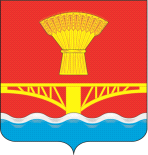 